О создании спортивного клубаНа основании письма от 17.04.2015г. за № 0709 Государственного  автономного учреждения  Чувашской Республики дополнительного образования «Центр военно-патриотической воспитания и подготовки граждан к военной службе «ЮНИТЭКС» Министерства образования и молодежной политики Чувашской Республики, в связи с Поручением Правительства Российской Федерации  от 10 декабря 2014 г. № АД-П12-197пр,  в рамках республиканского проекта  «Школьный спортивный клуб – твой лучший выбор»ПРИКАЗЫВАЮ: Создать  школьный спортивный клуб и дать название. Разработать и утвердить  Положение спортивного клуба.Утвердить список учащихся, включённых в спортивный клуб.Назначить ответственным за эту работу Воронкова А.В., учителя физической культуры и ОБЖ.Контроль над исполнением данного приказа за собой.Директор школы                           /А.М. Иванов/ Чăваш Республикин Етĕрне районĕнчиМуниципаллă бюджетлавĕрентÿ учрежденийĕ«Кăкшăмри пĕтĕмĕшле
 пĕлÿ паракантĕп шкул»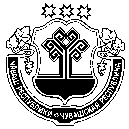 Муниципальное бюджетное общеобразовательное учреждение «Кукшумская основная общеобразовательная школа» Ядринского районаЧувашской РеспубликиХУШУПРИКАЗ18.0.2015г. Кǎкшǎм ялĕ№ 1918.05.2015д.Кукшумы